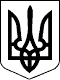 РАХІВСЬКА РАЙОННА державна адміністраціяЗАКАРПАТСЬКОЇ  ОБЛАСТІР О З П О Р Я Д Ж Е Н Н Я25.01.2022                                           Рахів                                                         № 1Про  внесення змін до положення про управління соціального захисту населення та надання соціальних послуг Рахівської районної державної адміністрації Відповідно до  статей 5, 6 Закону України ,,Про місцеві державні адміністрації”, постанов Кабінету Міністрів України від 26 вересня 2012 р.      № 887  „Про затвердження типового положення про структурний підрозділ місцевої державної адміністрації” (зі змінами), від 18 квітня 2012 р. № 606          „Про затвердження рекомендаційних переліків структурних підрозділів обласної, Київської та Севастопольської міської, районної, районної в мм. Києві та Севастополі державних адміністрацій” (зі змінами), від 12 березня 2005 р.    № 179  „Про упорядкування структури апарату центральних органів виконавчої влади, їх територіальних підрозділів та місцевих державних адміністрацій”     (зі змінами), від 6 жовтня 2021 р. № 1035 „Деякі питання здійснення державного контролю/моніторингу за дотриманням вимог законодавства під час надання соціальної підтримки, соціальних послуг та за дотриманням прав дітей”, методичних рекомендацій з розроблення положень про структурні підрозділи з питань соціального захисту населення місцевих державних адміністрацій затверджених наказом Міністерства соціальної політики України 30.12.2020 № 868 на перехідний період до початку виконання функцій територіальними органами Національної соціальної сервісної служби України, з метою приведення Положення про управління соціального захисту населення та надання соціальних послуг Рахівської районної державної адміністрації до вимог чинного законодавства України,З О Б О В ’ Я З У Ю:1. ВНЕСТИ зміни до положення про управління соціального захисту населення та надання соціальних послуг Рахівської районної державної адміністрації, а саме:абзац 14 підпункту 25 пункту  5 виключити.2.  Контроль за виконанням цього розпорядження залишаю за собою.Голова державної адміністрації                                      Олександр НЕБИЛА                                   